KEMENTERIAN AGAMA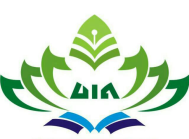 		UNIVERSITAS ISLAMNEGERI  RADEN INTANLAMPUNG		FAKULTAS TARBIYAH DAN KEGURUANAlamat: Jl. Letkol H. EndroSuratminSukarameBandar LampungTelp. (0721) 703260PENGESAHAN PROPOSAL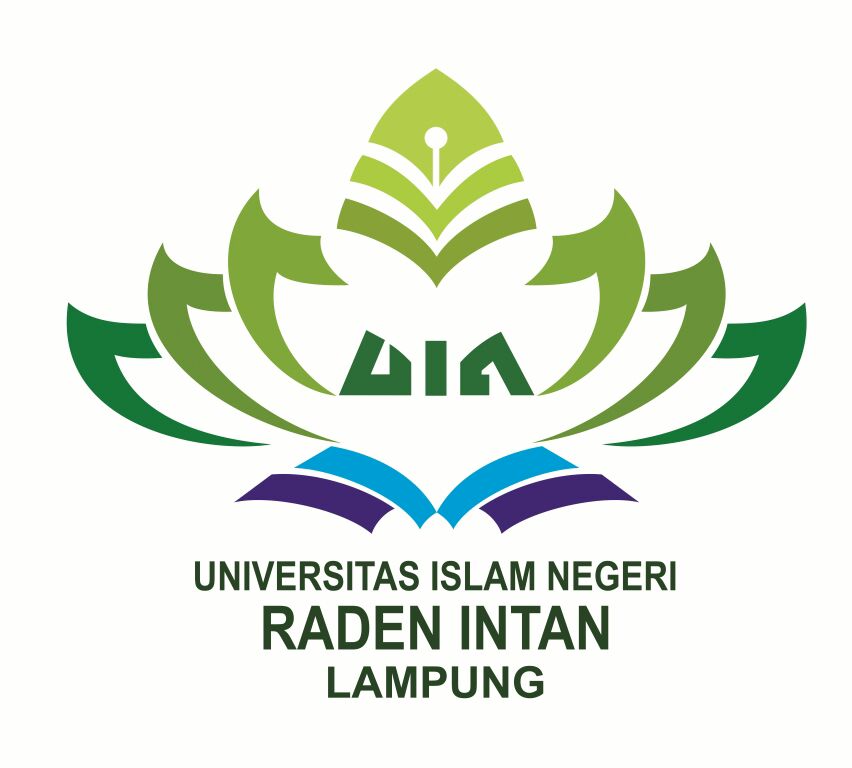 Proposal denganjudul:“PENGGUNAAN MEDIA FLASH CARD TERHADAPKEMAMPUAN MENGHAFAL KOSAKATA BAHASA ARAB SISWA MIT MUHAMMADIYAH 01 SUKARAME”disusunoleh:WINING SEKARININPM. 1411100275, ProdiPendidikanGuru Madrasah Ibtidaiyah,  telahdiseminarkandalamsidang Proposal FakultasTarbiyahdanKeguruanpadaHari/Tanggal: Jum’at/ 27 April 2018, pukul 10:00-11:00 WIB.TIM SEMINARKetua			: Syofnidah Ifrianti, M.Pd.			 (...……………..) Sekretaris		: Ayu Nur Shawmi, S. Pd. I M. Pd. I	(...……………..)PembahasUtama	: Chairul Amriyah, M. Pd			 (...……………..)Pembahas I		: Nur Asiah, M. Ag				(...……………..)Pembahas II		: M. Afif Amrullah, M. Pd. I		(...……………..)Mengetahaui :Ketua Prodi PGMISyofnidah Ifrianti, M.PdNIP. 196910031997022002KEMENTERIAN AGAMA		UNIVERSITAS ISLAMNEGERI  RADEN INTANLAMPUNG		FAKULTAS TARBIYAH DAN KEGURUANAlamat: Jl. Letkol H. EndroSuratminSukarameBandar LampungTelp. (0721) 703260PENGESAHAN Skripsi ini dengan judul:“ STUDI KOMPARASI HASIL BELAJAR ALQUR’AN HADIS ANTARA PESERTA DIDIK YANG MENGIKUTI TAMAN PENDIDIKAN AL- QUR’AN DENGAN YANG TIDAK MENGIKUTI PADA PESERTA DIDIK KELAS V MI AL-HIKMAH  BANDAR LAMPUNG” disusun oleh: ZIKRI AWALIN NPM. 1411100281, Prodi Pendidikan Guru Madrasah Ibtidaiyah,  telah dimunaqosahkan pada Hari/Tanggal: Kamis/23 Mei 2019. Pukul 10.00-12.00 WIB. Tempat: Ruang sidang PGMI.   TIM MUNAQOSYAHKetua				: Dr. Meriyati, M.Pd.		 (...……………..) Sekretaris			: Ayu Nur Shawmi, M. Pd. I	(...……………..)Pembahas Utama		: Drs A. Sodiq, M.Ag			(...……………..)Pembahas Pendamping I	: Nurul Hidayah, M.Pd		(...……………..)Pembahas  Pendamping II	: Yuli Yanti, M. Pd. I		(...……………..)Dekan.Fakultas Tarbiyah dan KeguruanDr. Hi. Chairul Anwar, M.Pd.NIP. 1956081019873031001